City of SadievilleP.O. Box 129, 605 Pike Street Sadieville, Kentucky 40370AGENDAREGULAR CITY MEETING MONDAY, JUNE 22, 2020 – 6:00 P.M.CITY HALLCALL TO ORDERMOMENT OF SILENCEROLL CALL/DETERMINATION OF QUORUMCITIZEN COMMENTS (SIGN-IN REQUIRED)OLD AND NEW BUSINESSPRESENTATION BY LUCIA NOVELLYMAYORPREVIOUS MINUTES APPROVALSpecial Meeting May 26, 2020; Workshop Minutes June 3, 2020; Special Meeting June 3, 2020; Special Meeting June 11,2020. FINANCIAL REPORTS APPROVALORDINANCE 2020-03 AD VALOREM TAXESAMENDMENT OF MOWING CONTRACTEQUIPMENT FOR WEBINAR MEETINGSCITY HALL PAINTINGCITY ATTORNEYHERNANDEZ PROPERTY TAXESPUBLIC SAFETYREPLACING OLDER POLICE DEPARTMENT EQUIPMENTPUBLIC WORKSPARKS & RECREATIONPLAYGROUND EQUIPMENTWOMENS RESTROOM AT THE PARKSTREETS, TRAILS, AND WALKWAYSCITY CLERK REPORTKMCA TRAININGADJOURNMENT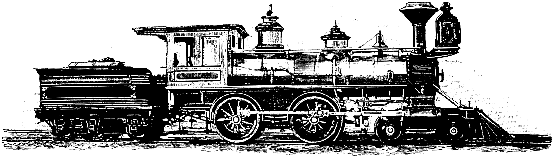 